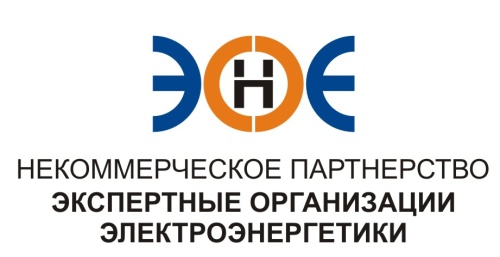 ПРОТОКОЛ № 9/2014-ЭС заседания Экспертного Совета Некоммерческого партнерства «Экспертные организации электроэнергетики»(далее – Партнерство)Санкт-Петербург «27» мая 2014 г.	Начало заседания: 13.00 часов ПРИСУТСТВОВАЛИ:Заир-Бек Андрей Измаилович- Президент ;Лаппо Василий Иванович;Любо Игорь Александрович;Геращенко Алексей Владимирович;Корнев Владимир Геннадьевич;Монахов Михаил Алексеевич;Юденков Дмитрий Юрьевич - секретарь заседания.Повестка дня:О приеме организации в члены Партнерства и выдаче Свидетельства о допуске к работам по подготовке проектной документации, которые оказывают влияние на безопасность объектов капитального строительства (далее – Свидетельство).О замене Свидетельств о допуске к работам по подготовке проектной документации, которые оказывают влияние на безопасность объектов капитального строительства с добавлением новых видов работ.По первому вопросу повестки дня: слушали Юденкова Д.Ю., который предложил на основании заявления о приеме в члены Партнерства и проверки документов, приложенных к заявлению, принять в члены Партнерства:Решили: Принять ООО «ЭнергоСтрой» в члены Партнерства 28 мая 2014г. Считать ООО «ЭнергоСтрой » членом Партнерства с внесением о нем данных в реестр членов Партнерства и с выдачей Свидетельства о допуске к работам по подготовке проектной документации, которые оказывают влияние на безопасность объектов капитального строительства, с момента оплаты взноса в компенсационный фонд.Итоги голосования: принято единогласно.По второму вопросу повестки дня: слушали Юденкова Д.Ю., который предложил на основании заявлений о замене Свидетельств членов Партнерства и проверки документов, приложенных к заявлениям, добавить дополнительные виды работ в Свидетельствах членов Партнерства:Решили: Заменить Свидетельства указанным организациям.Итоги голосования: принято единогласноПрезидент Партнерства 							                         Заир-Бек А.И.Секретарь		                           Юденков Д.Ю.	   №п/пНаименованиеИННОГРН1.Общество с ограниченной ответственностью «ЭнергоСтрой»78115792611147847151275№ п/пНаименованиеИННОГРННомер и начало действия ранее выданного Свидетельства1.ОАО «Мосэнергосбыт»773652008010577465573290300-094-14/2010-СРО-П-080 от 01.08.2013 г.2.АНО «Лабораторные испытания»781319039010378280623590292-021-01/2009-СРО-П-080 от 27.03.2013 г.